Guía de Trabajo 9  de Artes Musicales 4º BásicosSemana 9 del 25 al 29 de MayoObjetivo: Conocer los instrumentos musicales de la familia de la Percusión.                  (O.A.1, O.A.2)1.- Lee el breve texto relacionado a los instrumentos de percusión y responde las preguntas encerrando las alternativas que consideres correctas:2.- Identifica las expresiones subrayadas en el texto, investiga su significado y escríbelo en la línea correspondiente:a) superficie membranosa: ………………………………………………………………………………………………………………………………………………………………………………………………………………………………………………………………………………………………b)  caja de resonancia: …………………………………………………………………………….……………………………………………………………………………………………………………………………………………………………………………………………………………………3.-Observa cada imagen detenidamente identifica aquellos instrumentos que pertenecen a la familia de la “Percusión” encerrándolos. Luego píntalos con tus colores favoritos: 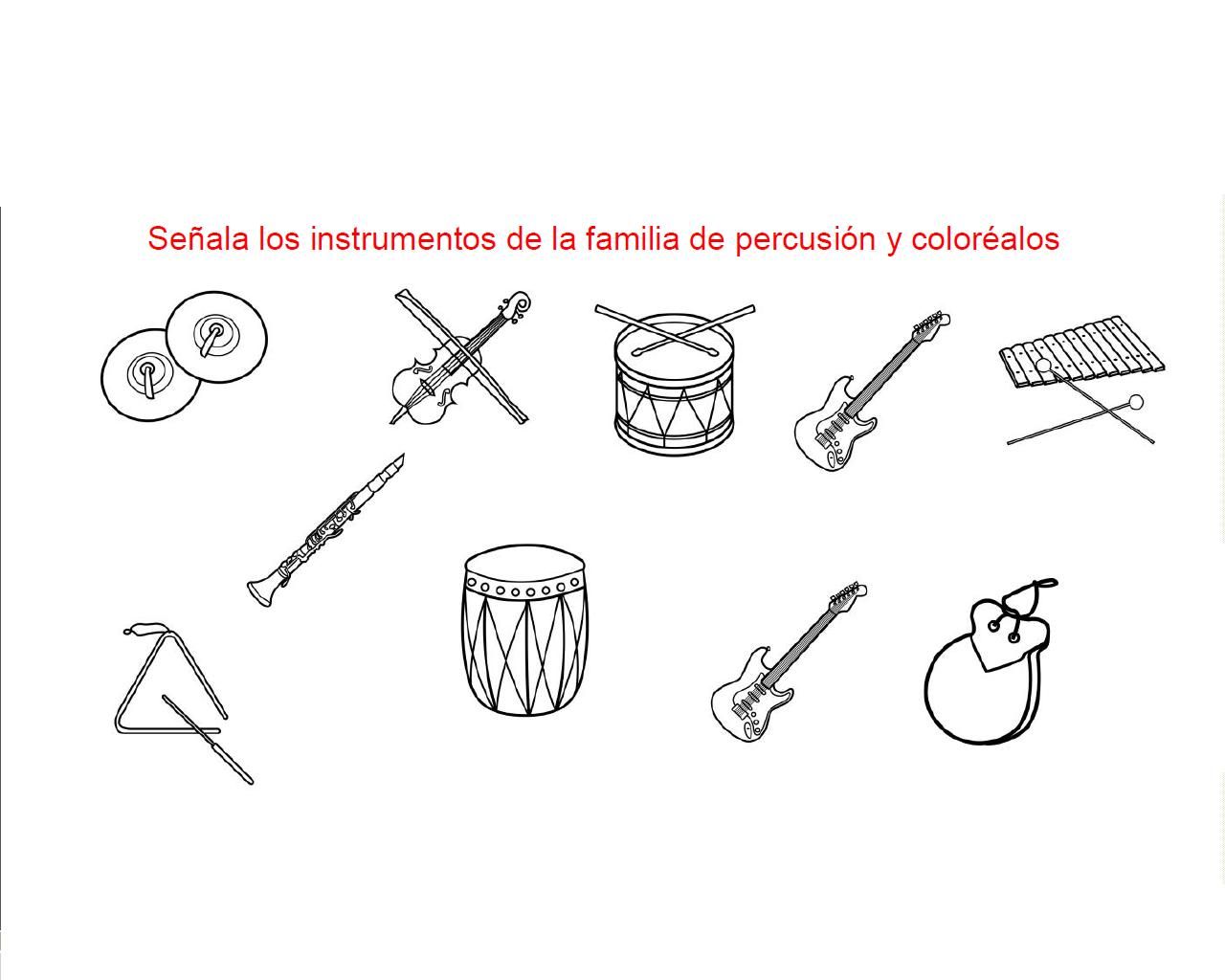 Nombres_____________________________________________________________________Apellidos_____________________________________________________________________Curso:  _____________               Fecha: ________/_________/__________“Existen varios tipos de instrumentos y todas sus características físicas influyen en el sonido. Su clasificación general es a través de la técnica por la cual las personas producimos el sonido. Estos grupos son: Instrumentos de viento, percusión y de cuerda. A continuación hablaremos específicamente acerca de los instrumentos de “Percusión”. Estos instrumentos cuyo sonido se origina golpeándolos o agitándolos con la mano, como un badajo, una baqueta o varilla sobre una superficie membranosa, metálica o de madera. Este conjunto es, quizás, la forma más antigua de instrumentos musicales.Estos instrumentos, si bien en su origen fueron de materiales primitivos como el hueso, la piedra o la madera, fueron  evolucionando en su construcción. Aparecen troncos rebajados para lograr elaborar la “caja de resonancia” y luego son percutidos con huesos a modo de baquetas.”1.-  Según el texto los instrumentos de percusión son considerados:a) Los más sonoros.b) Muy antiguos.c) Muy difíciles de interpretar.2.- El texto comenta la clasificación de los instrumentos como:a) las personas producen el sonido.b) las personas hacen el instrumento.c) los materiales de elaboración.3.- Podemos comprender que la palabra “Badajo” es:a) Una técnica de golpe musical.b) Un palo de madera.c) Un elemento que golpea la campana para que suene.4.- Del texto se comprende que los instrumentos de percusión:a) Desde la antigüedad han ido cambiando y mejorando.b) Los primeros instrumentos fueron solo de madera.c) Los más antiguos eran de metal.